BasisschoolKameleonSchoolkalender2019 - 2020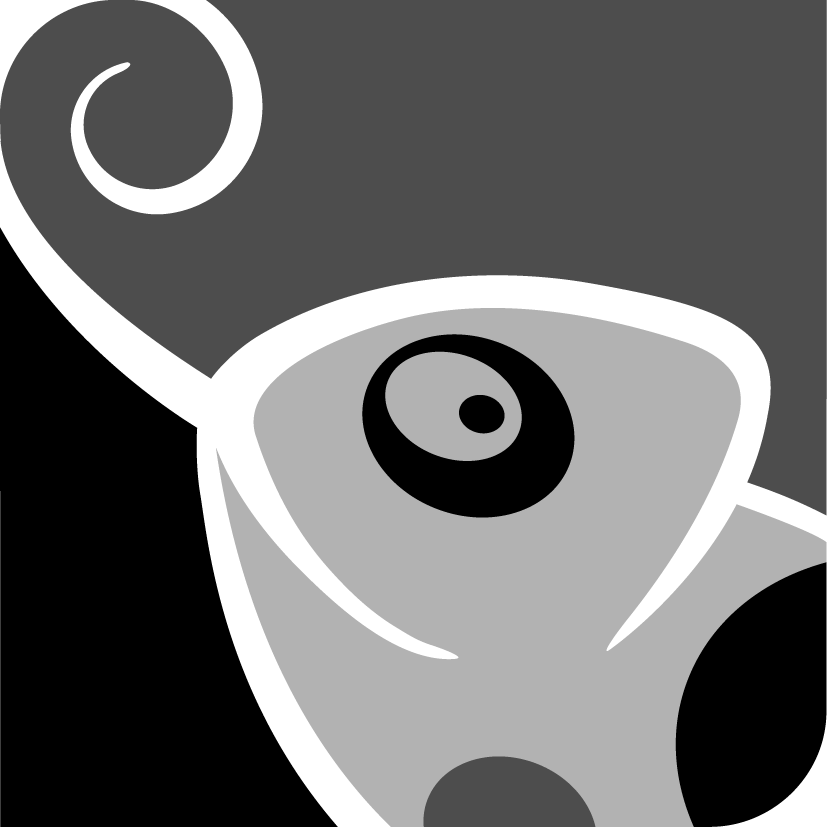 Welkom op onze school,wij zijn blij dat jij er ook bent!GO! Onderwijs van de Vlaamse GemeenschapScholengroep FluxusHertoginstraat 124 – 2300 Turnhout– Tel. 014/41.41.78 of 0473/41.41.782019 - SEPTEMBER (9)2019 - SEPTEMBER (9)2019 - SEPTEMBER (9)2019 - SEPTEMBER (9)2019 - SEPTEMBER (9)OKTOBER (10)OKTOBER (10)OKTOBER (10)OKTOBER (10)OKTOBER (10)OKTOBER (10)11DiDi11Ma22Eerste schooldag, start warme weekEerste schooldag, start warme weekWoWo22Di33Sportdag lagere schoolSportdag lagere schoolDoDo333 + 4 Toneel van Laika1ste vergadering kinderparlement3 + 4 Toneel van Laika1ste vergadering kinderparlementWo44VrVr44Zwemmen 3+4 NM: ateliers LSZwemmen 3+4 NM: ateliers LSDo55ZaZa55Vrij6614u:weekafsluiting met ouders14u:weekafsluiting met oudersZoZo66Za77MaMa77Zo88DiDi88Ma99WoWo99Di1010DoDo1010Wo1111VrVr1111Zwemmen 3+4/  NM: ateliers LSZwemmen 3+4/  NM: ateliers LSDo1212ZaZa1212Vr1313Zwemmen 3+4/ NM: ateliers LSZwemmen 3+4/ NM: ateliers LSZoZo1313Za1414MaMa1414Zo1515DiDi15155 + 6 Toneel van het Paleis5 + 6 Toneel van het PaleisMa1616Verkiezingscampagne kinderparlementVerkiezingscampagne kinderparlementWoWo1616Pedagogische studiedagPedagogische studiedagDi1717DoDo1717Dag van de ouderDag van de ouderWo1818VrVr1818Zwemmen K3 & zwemmen 3+4Dag van de jeugdbewegingLager: warme NMZwemmen K3 & zwemmen 3+4Dag van de jeugdbewegingLager: warme NMDo1919Infoavond (kleuters om 18u, 123 om 18u45, 456 om 19u30)NM: ateliers LSInfoavond (kleuters om 18u, 123 om 18u45, 456 om 19u30)NM: ateliers LSZaZa1919Vr2020Zwemmen 3+4Lager: warme NMZwemmen 3+4Lager: warme NMZoZo2020Za2121MaMa2121Zo2222DiDi2222Ma2323Verkiezingen kinderparlementVerkiezingen kinderparlementWoWo2323Warme woensdag kleutersWarme woensdag kleutersDi2424DoDo2424Kijkdag nieuwe kleuters 9u30OuderavondKijkdag nieuwe kleuters 9u30OuderavondWo 2525Warme woensdag kleutersWarme woensdag kleutersVrVr2525Zwemmen 3+41ste rapportZwemmen 3+41ste rapportDo2626ZaZa2626Vr2727Zwemmen K3 & zwemmen 3+4Sponsorloop start 13u10Zwemmen K3 & zwemmen 3+4Sponsorloop start 13u10ZoZo2727Za2828MaMa2828Start herfstvakantieStart herfstvakantieZo2929DiDi2929Ma3030WoWo3030DoDo3131NOVEMBER (11)NOVEMBER (11)NOVEMBER (11)NOVEMBER (11)NOVEMBER (11)NOVEMBER (11)DECEMBER (12)DECEMBER (12)DECEMBER (12)DECEMBER (12)DECEMBER (12)DECEMBER (12)VrVr11ZoZo11ZaZa22MaMa22ZoZo33Einde herfstvakantieEinde herfstvakantieDiDi33MaMa44Instapdag nieuwe kleutersStart fluo-periodeInstapdag nieuwe kleutersStart fluo-periodeWoWo44SinterklaasSinterklaasDiDi55DoDo55WoWo66VrVr66Zwemmen 3+4Zwemmen 3+4DoDo77Schoolfotograaf Schoolfotograaf ZaZa77VrVr88Zwemmen 3+4Zwemmen 3+4ZoZo88ZaZa99MaMa99ZoZo1010DiDi1010MaMa1111WapenstilstandWapenstilstandWoWo1111Vertrek boerderijklassen L2 + L3 (tem vrijdag)Vertrek boerderijklassen L2 + L3 (tem vrijdag)DiDi1212Infoavond boerderijklassen 2+3Infoavond boerderijklassen 2+3DoDo1212Kijkdag nieuwe kleuters 9u30Kijkdag nieuwe kleuters 9u30WoWo1313VrVr1313Zwemmen K3 & zwemmen L4Lager: warme NMZwemmen K3 & zwemmen L4Lager: warme NMDoDo14146de talentendagKinderparlement6de talentendagKinderparlementZaZa1414VrVr1515Zwemmen K3 & zwemmen 3+4Lager: warme NMZwemmen K3 & zwemmen 3+4Lager: warme NMZoZo1515ZaZa1616MaMa1616ZoZo1717DiDi1717MaMa1818WoWo1818Warme woensdag kleutersWarme woensdag kleutersDiDi1919Meespeelnamiddag kleuters + L1Meespeelnamiddag kleuters + L1DoDo1919Kerstontbijt en –brunchOuderavondKerstontbijt en –brunchOuderavondWoWo2020VrVr2020Kerstontbijt en –brunch2de rapportKerstontbijt en –brunch2de rapportDoDo2121ZaZa2121VrVr2222Zwemmen 3+4Grootouderfeest kleutersPannenkoekenparty vanaf 15uZwemmen 3+4Grootouderfeest kleutersPannenkoekenparty vanaf 15uZoZo2222ZaZa2323MaMa2323Start kerstvakantieStart kerstvakantieZoZo2424DiDi2424MaMa2525WoWo2525KerstmisKerstmisDiDi2626DoDo2626WoWo2727Warme woensdag kleutersWarme woensdag kleutersVrVr2727DoDo2828ZaZa2828VrVr2929Facultatieve verlofdagFacultatieve verlofdagZoZo2929ZaZa3030MaMa3030DiDi3131JANUARI (1) -> 2020JANUARI (1) -> 2020JANUARI (1) -> 2020FEBRUARI (2)FEBRUARI (2)FEBRUARI (2)Wo1Gelukkig Nieuwjaar!Za1Do2Zo2Vr3Ma3Instapdag nieuwe kleutersZa4Di4Zo5Einde kerstvakantieWo5Ma6DriekoningenInstapdag nieuwe kleutersDo6L6: uitstap Europa-directDi7Vr7Zwemmen 5Stop wafelverkoopNM: ateliers LS/ Spaghetti-avondWo8Za8Do9Zo9Vr10Zwemmen 5/ NM: ateliers LSMa10Za11Di11Zo12Wo12Warme woensdag kleutersMa13Do13Di141 + 2 toneel van Hoge FrontenVr14Zwemmen K3 & zwemmen 5Lager: warme NMMeespeelnamiddag kleuters + L1Wo15Za15Do16KinderparlementZo16Vr17Zwemmen K3 & zwemmen 5NM: ateliers LSMa17Za18Di18Zo19Wo19CarnavalMa20Start wafelverkoopDo20Kijkdag nieuwe kleutersDi21Vr21Zwemmen 5Wo22Pedagogische studiedagZa22Do23Kijkdag nieuwe kleuters 9u30Zo23Vr24Zwemmen 5Lager: warme NMMa24Start krokusvakantieZa25Di25Zo26Wo26Ma27Do27Di28Infoavond bosklassen 5 + 6Vr28Wo29Warme woensdag kleutersZa29Do30Vr31Zwemmen 5/ NM: ateliers LSMAART (3)MAART (3)MAART (3)APRIL (4)APRIL (4)APRIL (4)Zo1Einde krokusvakantieWo1Ma2Instapdag nieuwe kleutersTechniekweek voor 1234Bosklassen voor  5 + 6 (hele week)Do2PaasontbijtOuderavondDi3Vr3Paasontbijt- en brunchPaaseitjes rapen kleuters3de rapportWo4Za4Do5Technopolis 1234Zo5Vr6Zwemmen 1+2NM: ateliers 1234Ma6Start paasvakantieZa7Di7Zo8Wo8Ma9Do9Di10Vr10Wo11Za11Do12KinderparlementZo12PasenVr13Zwemmen 1+2NM: ateliers 1234Ma13PaasmaandagZa14Di14Zo15Wo15Ma16Facultatieve verlofdagDo16Di17Vr17Wo18Za18Do19Zo19Einde paasvakantieVr20Zwemmen K3 & zwemmen 1+2NM: ateliers 1234Ma20Instapdag nieuwe kleutersZa21Di21Zo22Wo22Ma23Do23Di245 + 6 STEM-dag TalentenschoolVr24Zwemmen K3 & zwemmen 1+2Lager: warme NMWo25Warme woensdag kleutersZa25Do26Kijkdag nieuwe kleuters 9u30NM: ateliers 1234Zo26Vr27Zwemmen 1+2Lager: warme NMMa27Infoavond K3 naar 1ste leerjaarZa28Infodag Talentenschool SODi28Zo29Wo 29Warme woensdag kleutersMa 30Do30Di31MEI (5)MEI (5)MEI (5)JUNI (6)JUNI (6)JUNI (6)Vr1Feest van de arbeid: geen schoolMa1PinkstermaandagZa2Di2Zo3Wo3Ma4Do4Di5Vr5Zwemmen 1+2Wo6Integratie K3 – L1Za6Do7Meespeelnamiddag kleuters + L1Zo7Lentefeest zedenleerVr8Zwemmen 1+2Ma8Za9Di9Zo10Wo10Ma11Do11Di12Vr12Zwemmen K3 & zwemmen 1+2Wo13Pedagogische studiedagZa13Do14Kijkdag nieuwe kleuters 9u30Zo14Vr15Zwemmen K3 & zwemmen 1+2Ma15OVSG toetsen 6de lj (3 dagen)Za16Di16Zo17Wo17Ma18Do18Di19Vr19Zwemmen 1+2Wo20Integratie K3 - L1Za20SCHOOLFEESTDo21HemelvaartsdagZo21Vr22Ma22Za23Di23Sportdag kleuterschoolZo24Wo24Warme woensdag kleutersMa25Instapdag nieuwe kleutersDo25OuderavondDi26Vr26Zwemmen 1+2Wo27Integratie K3 – L1Welkom in het eerste leerjaarSlotfeest wereldklassen L6Za27Do28KinderparlementZo28Vr29Zwemmen 1+2Ma29Receptie + diploma K3 + L6Za30Di30Laatste schooldag tot 11u454de rapportFijne zomervakantie!Zo31Pinksteren